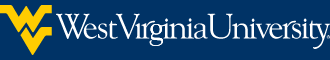 Training Subject: Training Instructor Name: Date of Training: Department Name: Location of Training: Start End/ Time: Last, First NameWVU ID #DepartmentJob TitleSignature1. 2. 3. 4. 5. 6. 7. 8. 9. 10. 11. 